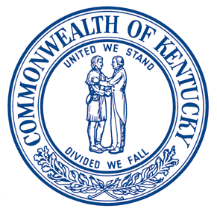 CABINET FOR HEALTH AND FAMILY SERVICESDEPARTMENT OF COMMUNITY BASED SERVICESVirtual Foster Home Safety Check____ Family must provide a drawing of their floor plan to include sleeping arrangements and bed capacity prior to the virtual safety check being completed by the worker.  (This can be hand drawn or printed).____ Worker must virtually view ALL rooms in the home (to include garages and storage spaces).____ Worker should virtually view all outside living areas accessible to children (front, back and side yards, barns, garages, etc.)____ The following must be virtually viewed by the worker AND documented: Functional and sanitary bathroomWorking utilities Functional and sanitary cooking and refrigeration equipmentSmoke alarm within 10 feet of each bedroom and on every level of the homeCarbon monoxide detector, if applicablePoisonous or cleaning materials (inaccessible to children)Pets (if applicable)First aid supplies (document any supplies that are missing and inaccessible due to COVID-19)Outside play areas____ The following must be virtually viewed by the worker AND pictures should be uploaded into TWIST:Bedroom for future placement (including closet/dresser space available)Child’s bed (if applicable) with clean and appropriate bedding Fire extinguisherLocked medicationsLocked firearms and ammunitionAlcoholic beverages (inaccessible to children)Pools (if applicable)SAFETY CHECKLISTThe physical condition of the home may not present a hazard to the safety and health of a child and should be well heated and ventilated.State’s Requirements for All AgesAdditional Suggestions if Child is Under 5 Years OldChild’s Room ChecklistYesNoN/AProperly functioning and sanitary kitchen (cooking and refrigeration equipment)Properly functioning and sanitary bathroom, with a sink, toilet, and tub/showerWorking utilitiesAlcoholic beverages must be inaccessible to a childPoisonous or cleaning material must be inaccessible to a child (i.e., in overhead or locked cabinets. This includes detergents, paint, weed killer, gas, bleach, fingernail polish remover, etc.)Firearms and ammunition must be locked separately and inaccessible to a child.Medications must be locked and inaccessible to a child.First aid kit or supplies.A working telephone is to be accessible to the home.If you on the home uses well water, documentation must be provided stating that the water is safe/clean.Working smoke detectors must be on each floor or the home and within 10 feet of every bedroom.Working fire extinguisher.If the home has natural gas, there must be a working carbon monoxide detector.The home is free of lead paint.Swimming pools will meet state and local requirements regarding safety precautions.  (Safety and supervision plan will be addressed in the homestudy and re-evaluations.)Pets must be current on rabies vaccinations.YesYesNoN/AOutlet covers on ALL outlets not in use.Baby gate for every stair case.Anything a baby can sit or play in (car seat, crib, baby bed, etc.) must be approved by the fire/safety department (a list is posted on the web and checks and installation are provided at the fire/safety department).Baby locks are installed on all kitchen/bathroom drawers.Baby knobs are installed on any room that the child should not have access to (bedroom, pantry, laundry room, linen closet, etc.).Secure mini-blind cords.Do not use bumpers on cribs.If the home has a deep bathtub, secure the bathroom so that the child/infant cannot get in it.If the home has cats, attempts should be made to put litterboxes in a place that the child cannot access.YesNoN/AEach child is to have a separate bed that is age and size appropriate for the child.  (A waiver may apply in child specific foster home approvals)Each child under age one should have a crib that meets Consumer Product Safety Commission standards.An empty storage space for the child in their room (preferably a dresser or closet).Clean and appropriate sheets for mattress that are changed weekly.  